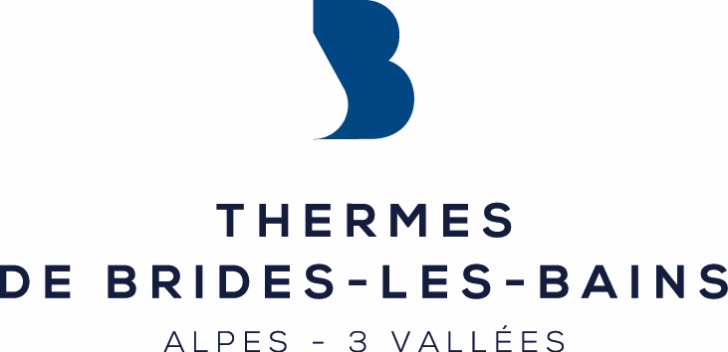 PISCINE PUBLIQUE DE BRIDES LES BAINSDu 01 juin au 10 septembre 2024Du lundi au Samedi De 11h00 à 19h00Le dimancheDe 11h00 à 13h00De 13h20 à 19h00Fermeture uniquement des caissesde 13h00 à 13h20Fermeture caisse à 18h30Evacuation du bassin 18h45